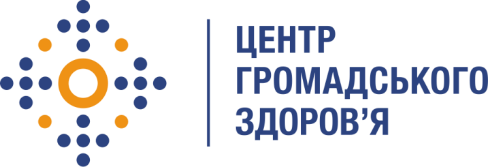 Державна установа 
«Центр громадського здоров’я Міністерства охорони здоров’я України» оголошує конкурс на відбір національного консультанта з координації проведення дослідження першої хвилі випадків коронавірусної хвороби (COVID-19) та їх контактів в рамках програми Глобального фонду для боротьби із СНІДом, туберкульозом та малярієюНазва позиції: національний консультант з координації проведення дослідження першої хвилі випадків коронавірусної хвороби (COVID-19) та їх контактівРівень зайнятості: частковаІнформація щодо установи:Головним завданнями Державної установи «Центр громадського здоров’я Міністерства охорони здоров’я України» (далі – Центр) є діяльність у сфері громадського здоров’я. Центр виконує лікувально-профілактичні, науково-практичні та організаційно-методичні функції у сфері охорони здоров’я з метою забезпечення якості лікування хворих на соціально небезпечні захворювання, зокрема ВІЛ/СНІД, туберкульоз, наркозалежність, вірусні гепатити тощо, попередження захворювань в контексті розбудови системи громадського здоров’я. Центр приймає участь в розробці регуляторної політики і взаємодіє з іншими міністерствами, науково-дослідними установами, міжнародними установами та громадськими організаціями, що працюють в сфері громадського здоров’я та протидії соціально небезпечним захворюванням.Основні обов'язки:розробка протоколу дослідженнярозробка опитувальниківкоординація дослідження на регіональному та національному рівняхнадання підтримки регіональним координаторамвирішення проблемних питань, які виникають в процесі дослідженнякодування підтверджених випадківвведення даних в ЕріInfoаналіз данихВимоги до професійної компетентності:Вища освіта в галузі знань «Охорона здоров’я», спеціалізація з епідеміології буде перевагоюДосвід проведення і координації досліджень в сфері громадського здоров’яУчасть у програмах підготовки з польової епідеміології буде перевагоюУчасники конкурсу мають підтвердити кваліфікацію та відповідність встановленим критеріям відбору спеціалістів документально (копіями відповідних документів).Резюме мають бути надіслані електронною поштою на електронну адресу: vacancies@phc.org.ua. В темі листа, будь ласка, зазначте: «108-2020 Національний консультант з проведення дослідження COVID-19». Термін подання документів – до 16 червня 2020 року, реєстрація документів 
завершується о 18:00.За результатами відбору резюме успішні кандидати будуть запрошені до участі у співбесіді. За результатами конкурсу буде відібраний 1 консультант. У зв’язку з великою кількістю заявок, ми будемо контактувати лише з кандидатами, запрошеними на співбесіду. Умови завдання та контракту можуть бути докладніше обговорені під час співбесіди.Державна установа «Центр громадського здоров’я Міністерства охорони здоров’я України»  залишає за собою право повторно розмістити оголошення про вакансію, скасувати конкурс на заміщення вакансії, запропонувати посаду зі зміненими обов’язками чи з іншою тривалістю контракту.